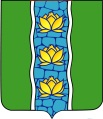 АДМИНИСТРАЦИЯ КУВШИНОВСКОГО РАЙОНАПОСТАНОВЛЕНИЕ17.01.2018 г.                                                  г. Кувшиново                                                                  № 15О внесении изменений в постановлениеадминистрации Кувшиновского районаот 29.12.2014 № 441 «Об утверждении муниципальной программы «Развитие образования в МО «Кувшиновский район»Руководствуясь решением Собрания депутатов Кувшиновского района от 28.12.2017  № 172 «О внесении дополнений и изменений в решение Собрания депутатов Кувшиновского района от 27.12.2016 № 121 «О бюджете муниципального образования «Кувшиновский район» на 2017 год и плановый период 2018 и 2019 годов»», Порядком принятия решений о  разработке муниципальных программ, формирования, реализации  и проведения оценки эффективности реализации муниципальных программ, утвержденным постановлением администрации Кувшиновского района от 15.10.2013 № 462, ПОСТАНОВЛЯЮ:1. Внести в постановление администрации Кувшиновского района от 29.12.2014 № 441               «Об утверждении муниципальной программы «Развитие образования в муниципальном образовании «Кувшиновский район»» (в ред. постановлений от 31.12.2015 № 511, от 30.12.2016   № 527, от  13.04.2017 № 130, от 29.05.2017 № 194, от 28.08.2017 №290 от 05.10.2017 №345 от 20.10.2017 №362), следующие изменения:1)  Раздел «Объемы и источники финансирования муниципальной программы по годам ее реализации в разрезе подпрограмм» в паспорте муниципальной программы изложить  в новой редакции:2) В разделе 3 «Подпрограммы», подразделе 3.1. «Подпрограмма 1 «Развитие дошкольного образования», объем финансовых ресурсов, необходимый для реализации подпрограммы 1 изложить  в новой редакции:Общий объем бюджетных ассигнований, выделенный на реализацию подпрограммы 1, составляет 118901,9 тыс. руб., в том числе в 2017 году: 16521 тыс. руб. – средства бюджета МО «Кувшиновский район», 20195,8 тыс. руб. – областного бюджета, 5122,8 тыс. руб. – собственные средства.         Объем бюджетных ассигнований, выделенный на реализацию подпрограммы 1, по годам реализации муниципальной программы в разрезе задач приведен в таблице 1.Таблица 1.3) В разделе 3 «Подпрограммы», подразделе 3.2. «Подпрограмма 2 «Развитие общего образования»», объем финансовых ресурсов, необходимый для реализации подпрограммы 2 изложить  в новой редакции:         Общий объем бюджетных ассигнований, выделенный на реализацию подпрограммы 2, составляет 268699,50 тыс. руб., в том числе в разрезе 2017 года: 28517,5 тыс. руб. – средства бюджета МО «Кувшиновский район», 60577,8 тыс. руб. – областного бюджета, 2469,6 тыс. руб. – собственные средства.         Объем бюджетных ассигнований, выделенный на реализацию подпрограммы 2, по годам реализации муниципальной программы в разрезе задач приведен в таблице 2.Таблица 2.4) Раздел 4 «Обеспечивающая подпрограмма», подраздел 4.1. «Обеспечение деятельности главного администратора муниципальной программы»  изложить в новой редакции:    Общая сумма расходов на обеспечение деятельности главного администратора муниципальной программы, выделенная на период реализации муниципальной программы, составляет 34204,1 тыс. руб., в том числе в разрезе 2017 года: 9539,7 тыс. руб. – средства бюджета                              МО «Кувшиновский район», 5134,6 тыс. руб. – областного бюджета.     Объем бюджетных ассигнований, выделенный на обеспечение деятельности главного администратора муниципальной программы, по годам реализации муниципальной программы приведен в таблице 4.Таблица 4.2. Приложение 1 к муниципальной программе изложить в новой редакции (приложение).3. Настоящее постановление подлежит размещению на официальном сайте администрации Кувшиновского района в сети «Интернет».Глава администрации Кувшиновского района                                                                        М.С. АваевОбъемы и источники финансирования муниципальной программы по годам ее реализации в разрезе подпрограммОбщий объем финансирования муниципальной программы –   423348,8 тыс. руб., в том числе в разрезе 2017 года: 54607,0 тыс. руб. – бюджет МО «Кувшиновский район», 85908,2 тыс. руб. – областной бюджет, 7592,4 – собственные средства.Общий объем финансирования муниципальной программы –   423348,8 тыс. руб., в том числе в разрезе 2017 года: 54607,0 тыс. руб. – бюджет МО «Кувшиновский район», 85908,2 тыс. руб. – областной бюджет, 7592,4 – собственные средства.Общий объем финансирования муниципальной программы –   423348,8 тыс. руб., в том числе в разрезе 2017 года: 54607,0 тыс. руб. – бюджет МО «Кувшиновский район», 85908,2 тыс. руб. – областной бюджет, 7592,4 – собственные средства.Общий объем финансирования муниципальной программы –   423348,8 тыс. руб., в том числе в разрезе 2017 года: 54607,0 тыс. руб. – бюджет МО «Кувшиновский район», 85908,2 тыс. руб. – областной бюджет, 7592,4 – собственные средства.Общий объем финансирования муниципальной программы –   423348,8 тыс. руб., в том числе в разрезе 2017 года: 54607,0 тыс. руб. – бюджет МО «Кувшиновский район», 85908,2 тыс. руб. – областной бюджет, 7592,4 – собственные средства.Номер подпрограммы201520162017ИтогоПодпрограмма 1, в т. ч. в разрезе 2017 года:- бюджет МО «Кувшиновский район»- областной бюджет- собственные средства39186,437875,941839,616521,020195,85122,8118901,916521,020195,85122,8Подпрограмма 2в т. ч. в разрезе 2017 года:- бюджет МО «Кувшиновский район»- областной бюджет- собственные средства90456,1086678,5091564,928517,560577,82469,6268699,528517,560577,82469,6Подпрограмма 3в т. ч. в разрезе 2017 года:-бюджет МО «Кувшиновский район»- областной бюджет- собственные средства1498,5016,0	28,828,81543,328,8Обеспечивающая подпрограмма в т. ч. в разрезе 2017 года:- бюджет МО «Кувшиновский район»- областной бюджет- собственные средства10718,408811,414674,39539,75134,634204,19539,55134,6Всего:в т.ч. в разрезе 2017 года:-бюджет МО «Кувшиновский район»-областной бюджет- собственные средства141859,40133381,80148107,654607,085908,27592,4423348,854607,085908,27592,4Годы реализации муниципальной программыОбъем бюджетных ассигнований, выделенный на реализацию подпрограммы 1, тыс. руб.Объем бюджетных ассигнований, выделенный на реализацию подпрограммы 1, тыс. руб.Итого, тыс. руб.Годы реализации муниципальной программыЗадача 1 . «Обеспечение доступности услуг дошкольного образования населению Кувшиновского района»Задача 2. «Содействие развитию дошкольного образования в Кувшиновском районе»Итого, тыс. руб.2015 г.37467,61718,839186,42016 г.35887,91988,037875,92017 г.- бюджет МО «Кувшиновский район»- областной бюджет- собственные средства39933,61652118289,85122,81906,001906,005612,81652120195,85122,8Всего, тыс. руб.В т. ч. в разрезе 2017 года:- бюджет МО «Кувшиновский район»- областной бюджет- собственные средства113289,11652118289,85122,85612,801906,00118901,91652120195,85122,8Годы реализации муниципальной программыОбъем бюджетных ассигнований, выделенный на реализацию подпрограммы 2, тыс. руб.Объем бюджетных ассигнований, выделенный на реализацию подпрограммы 2, тыс. руб.Объем бюджетных ассигнований, выделенный на реализацию подпрограммы 2, тыс. руб.Объем бюджетных ассигнований, выделенный на реализацию подпрограммы 2, тыс. руб.Итого, тыс. руб.Годы реализации муниципальной программыЗадача1. «Обеспечение доступности услуг общего образования населению Кувшиновского района»Задача 2. «Обеспечение доступности качества образовательных услуг в общеобразовательных учреждениях вне зависимости от места проживания, состояния здоровья обучающихся»Задача 3. «Организация отдыха детей и подростков школьного возраста»Задача 4. «Организация занятости детей и подростков школьного возраста»Итого, тыс. руб.2015 г.84202,04353,91700,2200,090456,12016 г.80540,74389,21548,6200,086678,52017г.- бюджет МО «Кувшиновский район»- областной бюджет- собственные средства83645,623321,557854,52469,66103,04227,01876,001616,3769,0847,30200,0200,00091565,928517,560577,82469,6Итого, тыс. руб.В т. ч. в разрезе 2017 года:- бюджет МО «Кувшиновский район»- областной бюджет- собственные средства248388,323321,557854,52469,614846,14227,01876,004865,1769,0847,30600,0200,000268699,5028517,560577,82469,6№ п/пОбеспечивающая подпрограммаОбъем бюджетных ассигнований, выделенный на обеспечение деятельности  главного администратора, тыс. руб.Объем бюджетных ассигнований, выделенный на обеспечение деятельности  главного администратора, тыс. руб.Объем бюджетных ассигнований, выделенный на обеспечение деятельности  главного администратора, тыс. руб.Объем бюджетных ассигнований, выделенный на обеспечение деятельности  главного администратора, тыс. руб.Итого, тыс. руб.№ п/пОбеспечивающая подпрограмма2015 г.2016 г.2017 г.Итого, тыс. руб.1.Обеспечение деятельности главного администратора муниципальной программы – МУ «Кувшиновский районный отдел образования», в том числе: Всего:10718,48811,414674,334204,11.Обеспечение деятельности главного администратора муниципальной программы – МУ «Кувшиновский районный отдел образования», в том числе: б-т МО «Кувшиновский район»9539,79539,71.Обеспечение деятельности главного администратора муниципальной программы – МУ «Кувшиновский районный отдел образования», в том числе: областной б-т5134,65134,6-Расходы на обеспечение выполнения функций муниципального казенного учреждения (содержание муниципальных служащих)б-т МО «Кувшиновский район»1344,31430,81417,54192,6-Расходы на обеспечение выполнения функций муниципального казенного учрежденияб-т МО «Кувшиновский район»6576,97380,67218,521176,0-Повышение квалификации сотрудников главного администратора муниципальной программы-----Укрепление материально-технической базы муниципальных общеобразовательных организацийб-т МО «Кувшиновский район»2797,2-760,63557,8-Укрепление материально-технической базы муниципальных общеобразовательных организацийобластной б-т4349,64349,6-Обеспечение комплексной безопасности зданий и помещений, находящихся в муниципальной собственности и используемых для размещения общеобразовательных организацийб-т МО «Кувшиновский район»141,8141,8-Обеспечение комплексной безопасности зданий и помещений, находящихся в муниципальной собственности и используемых для размещения общеобразовательных организацийобластной б-т288,3288,3-Организация посещения обучающимися муниципальных общеобразовательных организаций Тверского императорского путевого дворца в рамках реализации проекта «Нас пригласили во Дворец» в части подвоза учащихсяобластной б-т126,7126,7-Организация посещения обучающимися муниципальных общеобразовательных организаций Тверского императорского путевого дворца в рамках реализации проекта «Нас пригласили во Дворец» в части подвоза учащихсяб-т МО «Кувшиновский район»1,31,3-Приобретение и установка оконных систем в муниципальном бюджетном дошкольном образовательном учреждении «Детский сад № 2» (реализация мероприятий по обращениям, поступающим к депутатам Законодательного  Собрания  Тверской области)областной б-т370,0370,0Приложение 1Приложение 1Приложение 1Приложение 1 к  муниципальной программе Кувшиновского района Тверской области "Развитие образования в муниципальном образовании "Кувшиновский  район" Тверской области на 2015-2017 годы" к  муниципальной программе Кувшиновского района Тверской области "Развитие образования в муниципальном образовании "Кувшиновский  район" Тверской области на 2015-2017 годы" к  муниципальной программе Кувшиновского района Тверской области "Развитие образования в муниципальном образовании "Кувшиновский  район" Тверской области на 2015-2017 годы" к  муниципальной программе Кувшиновского района Тверской области "Развитие образования в муниципальном образовании "Кувшиновский  район" Тверской области на 2015-2017 годы" к  муниципальной программе Кувшиновского района Тверской области "Развитие образования в муниципальном образовании "Кувшиновский  район" Тверской области на 2015-2017 годы"Характеристика   муниципальной   программы  Кувшиновского района Тверской областиХарактеристика   муниципальной   программы  Кувшиновского района Тверской областиХарактеристика   муниципальной   программы  Кувшиновского района Тверской областиХарактеристика   муниципальной   программы  Кувшиновского района Тверской областиХарактеристика   муниципальной   программы  Кувшиновского района Тверской областиХарактеристика   муниципальной   программы  Кувшиновского района Тверской областиХарактеристика   муниципальной   программы  Кувшиновского района Тверской областиХарактеристика   муниципальной   программы  Кувшиновского района Тверской областиХарактеристика   муниципальной   программы  Кувшиновского района Тверской областиХарактеристика   муниципальной   программы  Кувшиновского района Тверской областиХарактеристика   муниципальной   программы  Кувшиновского района Тверской областиХарактеристика   муниципальной   программы  Кувшиновского района Тверской областиХарактеристика   муниципальной   программы  Кувшиновского района Тверской областиХарактеристика   муниципальной   программы  Кувшиновского района Тверской областиХарактеристика   муниципальной   программы  Кувшиновского района Тверской областиХарактеристика   муниципальной   программы  Кувшиновского района Тверской областиХарактеристика   муниципальной   программы  Кувшиновского района Тверской областиХарактеристика   муниципальной   программы  Кувшиновского района Тверской области "Развитие образования в муниципальном образовании  "Кувшиновский район" на 2015-2017 годы" "Развитие образования в муниципальном образовании  "Кувшиновский район" на 2015-2017 годы" "Развитие образования в муниципальном образовании  "Кувшиновский район" на 2015-2017 годы" "Развитие образования в муниципальном образовании  "Кувшиновский район" на 2015-2017 годы" "Развитие образования в муниципальном образовании  "Кувшиновский район" на 2015-2017 годы" "Развитие образования в муниципальном образовании  "Кувшиновский район" на 2015-2017 годы" "Развитие образования в муниципальном образовании  "Кувшиновский район" на 2015-2017 годы" "Развитие образования в муниципальном образовании  "Кувшиновский район" на 2015-2017 годы" "Развитие образования в муниципальном образовании  "Кувшиновский район" на 2015-2017 годы" "Развитие образования в муниципальном образовании  "Кувшиновский район" на 2015-2017 годы" "Развитие образования в муниципальном образовании  "Кувшиновский район" на 2015-2017 годы" "Развитие образования в муниципальном образовании  "Кувшиновский район" на 2015-2017 годы" "Развитие образования в муниципальном образовании  "Кувшиновский район" на 2015-2017 годы" "Развитие образования в муниципальном образовании  "Кувшиновский район" на 2015-2017 годы" "Развитие образования в муниципальном образовании  "Кувшиновский район" на 2015-2017 годы" "Развитие образования в муниципальном образовании  "Кувшиновский район" на 2015-2017 годы" "Развитие образования в муниципальном образовании  "Кувшиновский район" на 2015-2017 годы" "Развитие образования в муниципальном образовании  "Кувшиновский район" на 2015-2017 годы"(наименование муниципальной  программы)(наименование муниципальной  программы)(наименование муниципальной  программы)(наименование муниципальной  программы)Главный администратор  муниципальной  программы  Кувшиновского района Тверской области - МУ Кувшиновский РООГлавный администратор  муниципальной  программы  Кувшиновского района Тверской области - МУ Кувшиновский РООГлавный администратор  муниципальной  программы  Кувшиновского района Тверской области - МУ Кувшиновский РООГлавный администратор  муниципальной  программы  Кувшиновского района Тверской области - МУ Кувшиновский РООГлавный администратор  муниципальной  программы  Кувшиновского района Тверской области - МУ Кувшиновский РООГлавный администратор  муниципальной  программы  Кувшиновского района Тверской области - МУ Кувшиновский РООГлавный администратор  муниципальной  программы  Кувшиновского района Тверской области - МУ Кувшиновский РООГлавный администратор  муниципальной  программы  Кувшиновского района Тверской области - МУ Кувшиновский РООГлавный администратор  муниципальной  программы  Кувшиновского района Тверской области - МУ Кувшиновский РООГлавный администратор  муниципальной  программы  Кувшиновского района Тверской области - МУ Кувшиновский РООГлавный администратор  муниципальной  программы  Кувшиновского района Тверской области - МУ Кувшиновский РООГлавный администратор  муниципальной  программы  Кувшиновского района Тверской области - МУ Кувшиновский РООГлавный администратор  муниципальной  программы  Кувшиновского района Тверской области - МУ Кувшиновский РООГлавный администратор  муниципальной  программы  Кувшиновского района Тверской области - МУ Кувшиновский РООГлавный администратор  муниципальной  программы  Кувшиновского района Тверской области - МУ Кувшиновский РООГлавный администратор  муниципальной  программы  Кувшиновского района Тверской области - МУ Кувшиновский РООГлавный администратор  муниципальной  программы  Кувшиновского района Тверской области - МУ Кувшиновский РООГлавный администратор  муниципальной  программы  Кувшиновского района Тверской области - МУ Кувшиновский РООАдминистратор  муниципальной  программы  Кувшиновского районаТверской области - руководители муниципальных образовательных организацийАдминистратор  муниципальной  программы  Кувшиновского районаТверской области - руководители муниципальных образовательных организацийАдминистратор  муниципальной  программы  Кувшиновского районаТверской области - руководители муниципальных образовательных организацийАдминистратор  муниципальной  программы  Кувшиновского районаТверской области - руководители муниципальных образовательных организацийАдминистратор  муниципальной  программы  Кувшиновского районаТверской области - руководители муниципальных образовательных организацийАдминистратор  муниципальной  программы  Кувшиновского районаТверской области - руководители муниципальных образовательных организацийАдминистратор  муниципальной  программы  Кувшиновского районаТверской области - руководители муниципальных образовательных организацийАдминистратор  муниципальной  программы  Кувшиновского районаТверской области - руководители муниципальных образовательных организацийАдминистратор  муниципальной  программы  Кувшиновского районаТверской области - руководители муниципальных образовательных организацийАдминистратор  муниципальной  программы  Кувшиновского районаТверской области - руководители муниципальных образовательных организацийАдминистратор  муниципальной  программы  Кувшиновского районаТверской области - руководители муниципальных образовательных организацийАдминистратор  муниципальной  программы  Кувшиновского районаТверской области - руководители муниципальных образовательных организацийАдминистратор  муниципальной  программы  Кувшиновского районаТверской области - руководители муниципальных образовательных организацийАдминистратор  муниципальной  программы  Кувшиновского районаТверской области - руководители муниципальных образовательных организацийАдминистратор  муниципальной  программы  Кувшиновского районаТверской области - руководители муниципальных образовательных организацийАдминистратор  муниципальной  программы  Кувшиновского районаТверской области - руководители муниципальных образовательных организацийАдминистратор  муниципальной  программы  Кувшиновского районаТверской области - руководители муниципальных образовательных организацийАдминистратор  муниципальной  программы  Кувшиновского районаТверской области - руководители муниципальных образовательных организацийПринятые обозначения и сокращения:Принятые обозначения и сокращения:Принятые обозначения и сокращения:Принятые обозначения и сокращения:Принятые обозначения и сокращения:Принятые обозначения и сокращения:Принятые обозначения и сокращения:Принятые обозначения и сокращения:Принятые обозначения и сокращения:Принятые обозначения и сокращения:Принятые обозначения и сокращения:Принятые обозначения и сокращения:Принятые обозначения и сокращения:Принятые обозначения и сокращения:Принятые обозначения и сокращения:Принятые обозначения и сокращения:Принятые обозначения и сокращения:Принятые обозначения и сокращения:1.Программа - муниципальная  программа Кувшиновского района Тверской области "Развитие образования в муниципальном образовании "Кувшиновский район" Тверской области на 2015-2018 годы"1.Программа - муниципальная  программа Кувшиновского района Тверской области "Развитие образования в муниципальном образовании "Кувшиновский район" Тверской области на 2015-2018 годы"1.Программа - муниципальная  программа Кувшиновского района Тверской области "Развитие образования в муниципальном образовании "Кувшиновский район" Тверской области на 2015-2018 годы"1.Программа - муниципальная  программа Кувшиновского района Тверской области "Развитие образования в муниципальном образовании "Кувшиновский район" Тверской области на 2015-2018 годы"1.Программа - муниципальная  программа Кувшиновского района Тверской области "Развитие образования в муниципальном образовании "Кувшиновский район" Тверской области на 2015-2018 годы"1.Программа - муниципальная  программа Кувшиновского района Тверской области "Развитие образования в муниципальном образовании "Кувшиновский район" Тверской области на 2015-2018 годы"1.Программа - муниципальная  программа Кувшиновского района Тверской области "Развитие образования в муниципальном образовании "Кувшиновский район" Тверской области на 2015-2018 годы"1.Программа - муниципальная  программа Кувшиновского района Тверской области "Развитие образования в муниципальном образовании "Кувшиновский район" Тверской области на 2015-2018 годы"1.Программа - муниципальная  программа Кувшиновского района Тверской области "Развитие образования в муниципальном образовании "Кувшиновский район" Тверской области на 2015-2018 годы"1.Программа - муниципальная  программа Кувшиновского района Тверской области "Развитие образования в муниципальном образовании "Кувшиновский район" Тверской области на 2015-2018 годы"1.Программа - муниципальная  программа Кувшиновского района Тверской области "Развитие образования в муниципальном образовании "Кувшиновский район" Тверской области на 2015-2018 годы"1.Программа - муниципальная  программа Кувшиновского района Тверской области "Развитие образования в муниципальном образовании "Кувшиновский район" Тверской области на 2015-2018 годы"1.Программа - муниципальная  программа Кувшиновского района Тверской области "Развитие образования в муниципальном образовании "Кувшиновский район" Тверской области на 2015-2018 годы"1.Программа - муниципальная  программа Кувшиновского района Тверской области "Развитие образования в муниципальном образовании "Кувшиновский район" Тверской области на 2015-2018 годы"1.Программа - муниципальная  программа Кувшиновского района Тверской области "Развитие образования в муниципальном образовании "Кувшиновский район" Тверской области на 2015-2018 годы"1.Программа - муниципальная  программа Кувшиновского района Тверской области "Развитие образования в муниципальном образовании "Кувшиновский район" Тверской области на 2015-2018 годы"1.Программа - муниципальная  программа Кувшиновского района Тверской области "Развитие образования в муниципальном образовании "Кувшиновский район" Тверской области на 2015-2018 годы"1.Программа - муниципальная  программа Кувшиновского района Тверской области "Развитие образования в муниципальном образовании "Кувшиновский район" Тверской области на 2015-2018 годы"1.Программа - муниципальная  программа Кувшиновского района Тверской области "Развитие образования в муниципальном образовании "Кувшиновский район" Тверской области на 2015-2018 годы"1.Программа - муниципальная  программа Кувшиновского района Тверской области "Развитие образования в муниципальном образовании "Кувшиновский район" Тверской области на 2015-2018 годы"1.Программа - муниципальная  программа Кувшиновского района Тверской области "Развитие образования в муниципальном образовании "Кувшиновский район" Тверской области на 2015-2018 годы"1.Программа - муниципальная  программа Кувшиновского района Тверской области "Развитие образования в муниципальном образовании "Кувшиновский район" Тверской области на 2015-2018 годы"1.Программа - муниципальная  программа Кувшиновского района Тверской области "Развитие образования в муниципальном образовании "Кувшиновский район" Тверской области на 2015-2018 годы"1.Программа - муниципальная  программа Кувшиновского района Тверской области "Развитие образования в муниципальном образовании "Кувшиновский район" Тверской области на 2015-2018 годы"1.Программа - муниципальная  программа Кувшиновского района Тверской области "Развитие образования в муниципальном образовании "Кувшиновский район" Тверской области на 2015-2018 годы"1.Программа - муниципальная  программа Кувшиновского района Тверской области "Развитие образования в муниципальном образовании "Кувшиновский район" Тверской области на 2015-2018 годы"1.Программа - муниципальная  программа Кувшиновского района Тверской области "Развитие образования в муниципальном образовании "Кувшиновский район" Тверской области на 2015-2018 годы"1.Программа - муниципальная  программа Кувшиновского района Тверской области "Развитие образования в муниципальном образовании "Кувшиновский район" Тверской области на 2015-2018 годы"1.Программа - муниципальная  программа Кувшиновского района Тверской области "Развитие образования в муниципальном образовании "Кувшиновский район" Тверской области на 2015-2018 годы"1.Программа - муниципальная  программа Кувшиновского района Тверской области "Развитие образования в муниципальном образовании "Кувшиновский район" Тверской области на 2015-2018 годы"1.Программа - муниципальная  программа Кувшиновского района Тверской области "Развитие образования в муниципальном образовании "Кувшиновский район" Тверской области на 2015-2018 годы"1.Программа - муниципальная  программа Кувшиновского района Тверской области "Развитие образования в муниципальном образовании "Кувшиновский район" Тверской области на 2015-2018 годы"1.Программа - муниципальная  программа Кувшиновского района Тверской области "Развитие образования в муниципальном образовании "Кувшиновский район" Тверской области на 2015-2018 годы"1.Программа - муниципальная  программа Кувшиновского района Тверской области "Развитие образования в муниципальном образовании "Кувшиновский район" Тверской области на 2015-2018 годы"1.Программа - муниципальная  программа Кувшиновского района Тверской области "Развитие образования в муниципальном образовании "Кувшиновский район" Тверской области на 2015-2018 годы"1.Программа - муниципальная  программа Кувшиновского района Тверской области "Развитие образования в муниципальном образовании "Кувшиновский район" Тверской области на 2015-2018 годы"2. Подпрограмма-подпрограмма муниципальной  программы  Кувшиновского района Тверской области "Развитие образования Кувшиновского района Тверской области на 2015-2018 годы"2. Подпрограмма-подпрограмма муниципальной  программы  Кувшиновского района Тверской области "Развитие образования Кувшиновского района Тверской области на 2015-2018 годы"2. Подпрограмма-подпрограмма муниципальной  программы  Кувшиновского района Тверской области "Развитие образования Кувшиновского района Тверской области на 2015-2018 годы"2. Подпрограмма-подпрограмма муниципальной  программы  Кувшиновского района Тверской области "Развитие образования Кувшиновского района Тверской области на 2015-2018 годы"2. Подпрограмма-подпрограмма муниципальной  программы  Кувшиновского района Тверской области "Развитие образования Кувшиновского района Тверской области на 2015-2018 годы"2. Подпрограмма-подпрограмма муниципальной  программы  Кувшиновского района Тверской области "Развитие образования Кувшиновского района Тверской области на 2015-2018 годы"2. Подпрограмма-подпрограмма муниципальной  программы  Кувшиновского района Тверской области "Развитие образования Кувшиновского района Тверской области на 2015-2018 годы"2. Подпрограмма-подпрограмма муниципальной  программы  Кувшиновского района Тверской области "Развитие образования Кувшиновского района Тверской области на 2015-2018 годы"2. Подпрограмма-подпрограмма муниципальной  программы  Кувшиновского района Тверской области "Развитие образования Кувшиновского района Тверской области на 2015-2018 годы"2. Подпрограмма-подпрограмма муниципальной  программы  Кувшиновского района Тверской области "Развитие образования Кувшиновского района Тверской области на 2015-2018 годы"2. Подпрограмма-подпрограмма муниципальной  программы  Кувшиновского района Тверской области "Развитие образования Кувшиновского района Тверской области на 2015-2018 годы"2. Подпрограмма-подпрограмма муниципальной  программы  Кувшиновского района Тверской области "Развитие образования Кувшиновского района Тверской области на 2015-2018 годы"2. Подпрограмма-подпрограмма муниципальной  программы  Кувшиновского района Тверской области "Развитие образования Кувшиновского района Тверской области на 2015-2018 годы"2. Подпрограмма-подпрограмма муниципальной  программы  Кувшиновского района Тверской области "Развитие образования Кувшиновского района Тверской области на 2015-2018 годы"2. Подпрограмма-подпрограмма муниципальной  программы  Кувшиновского района Тверской области "Развитие образования Кувшиновского района Тверской области на 2015-2018 годы"2. Подпрограмма-подпрограмма муниципальной  программы  Кувшиновского района Тверской области "Развитие образования Кувшиновского района Тверской области на 2015-2018 годы"2. Подпрограмма-подпрограмма муниципальной  программы  Кувшиновского района Тверской области "Развитие образования Кувшиновского района Тверской области на 2015-2018 годы"2. Подпрограмма-подпрограмма муниципальной  программы  Кувшиновского района Тверской области "Развитие образования Кувшиновского района Тверской области на 2015-2018 годы"3. Задача - задача подпрограммы.3. Задача - задача подпрограммы.3. Задача - задача подпрограммы.3. Задача - задача подпрограммы.3. Задача - задача подпрограммы.3. Задача - задача подпрограммы.3. Задача - задача подпрограммы.3. Задача - задача подпрограммы.3. Задача - задача подпрограммы.3. Задача - задача подпрограммы.3. Задача - задача подпрограммы.3. Задача - задача подпрограммы.3. Задача - задача подпрограммы.3. Задача - задача подпрограммы.3. Задача - задача подпрограммы.3. Задача - задача подпрограммы.3. Задача - задача подпрограммы.3. Задача - задача подпрограммы.4. Мероприятие - мероприятие подпрограммы.4. Мероприятие - мероприятие подпрограммы.4. Мероприятие - мероприятие подпрограммы.4. Мероприятие - мероприятие подпрограммы.4. Мероприятие - мероприятие подпрограммы.4. Мероприятие - мероприятие подпрограммы.4. Мероприятие - мероприятие подпрограммы.4. Мероприятие - мероприятие подпрограммы.4. Мероприятие - мероприятие подпрограммы.4. Мероприятие - мероприятие подпрограммы.4. Мероприятие - мероприятие подпрограммы.4. Мероприятие - мероприятие подпрограммы.4. Мероприятие - мероприятие подпрограммы.4. Мероприятие - мероприятие подпрограммы.4. Мероприятие - мероприятие подпрограммы.4. Мероприятие - мероприятие подпрограммы.4. Мероприятие - мероприятие подпрограммы.4. Мероприятие - мероприятие подпрограммы.Дополнительный аналитический кодДополнительный аналитический кодДополнительный аналитический кодДополнительный аналитический кодДополнительный аналитический кодДополнительный аналитический кодДополнительный аналитический кодДополнительный аналитический кодДополнительный аналитический кодДополнительный аналитический кодЦели программы, подпрограммы,  задачи  подпрограммы, мероприятия подпрограммы, административные мероприятия  и их показателиЕдиница  измеренияФинансовый год, предшествующий реализации программы,         2016Годы реализации программыГоды реализации программыГоды реализации программыЦелевое (суммарное) значение показателяЦелевое (суммарное) значение показателяпрограммапрограммаподпрограммацель программызадача программымероприятие (подпрограммы или административное)мероприятие (подпрограммы или административное)мероприятие (подпрограммы или административное)номер показателяномер показателяЦели программы, подпрограммы,  задачи  подпрограммы, мероприятия подпрограммы, административные мероприятия  и их показателиЕдиница  измеренияФинансовый год, предшествующий реализации программы,         2016Годы реализации программыГоды реализации программыГоды реализации программыЦелевое (суммарное) значение показателяЦелевое (суммарное) значение показателяпрограммапрограммаподпрограммацель программызадача программымероприятие (подпрограммы или административное)мероприятие (подпрограммы или административное)мероприятие (подпрограммы или административное)номер показателяномер показателяЦели программы, подпрограммы,  задачи  подпрограммы, мероприятия подпрограммы, административные мероприятия  и их показателиЕдиница  измеренияФинансовый год, предшествующий реализации программы,         2016201520162017значениегод  достижения1234567891011121314151619200100000000ПРОГРАММА, всего Всего, тыс. руб.130377,3141859,4133381,8148107,6423348,820170100000000ПРОГРАММА, всего Местный бюджет, тыс. руб.52380,458513,951875,754607,0164996,620170100000000ПРОГРАММА, всего Областной бюджет, тыс. руб.77996,483345,581506,185908,2250759,820170100000000ПРОГРАММА, всего Собственные средства, тыс. руб.0,00,00,07592,47592,420170101000000Цель 1 "Обеспечение позитивной социализации и учебной успешности каждого ребенка за счет эффективного использования материально-технических, кадровых, финансовых и управленческих ресурсов"------0101000001Показатель 1 цели 1 "Доля выпускников, закончивших обучение на 4 и 5"%4040,5414220170101000002Показатель 2 цели 1 "Охват детей дошкольным образованием"%41,641,841,944,720170101000003Показатель 3 цели 1 "Охват профильным образованием на старшей ступени"%10010010010020170101000004Показатель 4 цели 1 "Доля выпускников, поступивших в высшие учебные заведения"%8260606020170101000005Показатель 5 цели 1 "Доля расходов на укрепление и развитие материально-технической базы в общем объеме расходов образовательных учреждений"%3,485,574,312,0220170101000006Показатель 6 цели 1 "Доля расходов на обеспечение комплексной безопасности образовательных учреждений в общем объеме расходов."%0,30,710,330,3120170111000000ПОДПРОГРАММА 1 "Развитие дошкольного образования"Всего, тыс. руб.3406539186,437875,941839,6118901,920170111000000ПОДПРОГРАММА 1 "Развитие дошкольного образования"Местный бюджет, тыс. руб.15911,518889,717474,71652152885,420170111000000ПОДПРОГРАММА 1 "Развитие дошкольного образования"Областной бюджет, тыс. руб.18153,520296,720401,220195,860893,720170111000000ПОДПРОГРАММА 1 "Развитие дошкольного образования"Собственные средства, тыс. руб.0005122,85122,820170111100000Задача 1 подпрограммы 1 "Обеспечение доступности  услуг дошкольного образования населению Кувшиновского района." Всего, тыс. руб.32940,237467,635887,939933,6113289,120170111100000Задача 1 подпрограммы 1 "Обеспечение доступности  услуг дошкольного образования населению Кувшиновского района." Местный бюджет, тыс. руб.15911,518889,717474,71652152885,40111100000Задача 1 подпрограммы 1 "Обеспечение доступности  услуг дошкольного образования населению Кувшиновского района." Областной бюджет, тыс. руб.17028,718577,918413,218289,855280,90111100000Задача 1 подпрограммы 1 "Обеспечение доступности  услуг дошкольного образования населению Кувшиновского района." Собственные средства, тыс. руб.0005122,85122,820170111100001Показатель 1 задачи 1 "Охват детей услугами муниципальных дошкольных учреждений"  %41,641,841,94220170111100002Показатель 2 задачи 1 "Численность  детей, не получивших места в дошкольных образовательных учреждениях"чел.76112878820170111100100Мероприятие 1.01 "Организация оказания муниципальных услуг дошкольными учреждениями в рамках муниципального задания"    Всего, тыс. руб.13727,3160491534213446,144837,120170111100100Мероприятие 1.01 "Организация оказания муниципальных услуг дошкольными учреждениями в рамках муниципального задания"    Местный бюджет, тыс. руб.13727,316049,015342,013446,144837,120170111100101Показатель 1 мероприятия 1.01 "Численность  детей, охваченных услугами муниципальных дошкольных учреждений"чел.42042145242320170111100102Показатель 2 мероприятия 1.01 "Средний размер субсидии на муниципальное задание дошкольных учреждений в расчете на 1 ребенка"тыс. руб.32,6838,1234,2331,7934,7120170111100200Мероприятие  1.02."Укрепление и развитие материально-технической базы "   тыс. руб.370157,2256,10413,320170111100201Показатель 1 мероприятия 1.02. "Доля учреждений, получивших предписание надзорных органов"    %66,650505020170111100300Мероприятие 1.03. "Обеспечение комплексной безопасности дошкольных образовательных учреждений"Местный бюджет, тыс. руб.160410,2170,2148,1728,520170111100301Показатель 1 мероприятия 1.03. "Доля учреждений, в которых проведены мероприятия комплексной безопвсности"%10010010010020170111100400Мероприятие 1.04.  "Капитальные вложения и капитальный ремонт"тыс. руб.275164,900164,920170111100401Показатель 1 мероприятия 1.04.  "Доля учреждений, получивших предписание надзорных органов" %5050505020170111100500Мероприятие 1.05 "Обеспечение государственных гарантий реализации прав на получение общедоступного и бесплатного дошкольного образования в муниципальных дошкольных образовательных учреждениях"    Всего, тыс. руб.17028,718577,918413,218289,855280,920170111100500Мероприятие 1.05 "Обеспечение государственных гарантий реализации прав на получение общедоступного и бесплатного дошкольного образования в муниципальных дошкольных образовательных учреждениях"    Областной бюджет, тыс. руб.17028,718577,918413,218289,855280,920170111100501Показатель 1 мероприятия  1.05."Доля учреждений, полностью укомплектованных педагогическими кадрами"%10010010010020170111100502Показатель 2 мероприятия 1.05. "Доля расходов областного бюджета на материально-техническое обеспечение в общем объеме средств областного бюджета"  %4,356,980,811,8720170111100600Мероприятие 1.06. "Организация обеспечения воспитанников дошкольных образовательных учреждений питанием"Всего, тыс. руб.1379,22108,41706,48049,611864,420170111100600Мероприятие 1.06. "Организация обеспечения воспитанников дошкольных образовательных учреждений питанием"Местный бюджет, тыс. руб.1379,22108,41706,42926,86741,620170111100600Мероприятие 1.06. "Организация обеспечения воспитанников дошкольных образовательных учреждений питанием"Собственные средства, тыс. руб.0005122,85122,820170111100601Показатель 1 мероприятия 1.06. "Численность детей в дошкольных учреждениях, обеспеченных питанием" чел.42042145242320147Показатель 2 мероприятия 1.06  "Охват горячим питанием в дошкольных учреждениях" %10010010010020170111200000Задача 2 "Содействие развитию дошкольного образования в Кувшиновском районе"Всего, тыс. руб.1124,81718,8198819065612,820170111200000Задача 2 "Содействие развитию дошкольного образования в Кувшиновском районе"Областной бюджет, тыс. руб.1124,81718,8198819065612,820170111200001Показатель 1 задачи 2   "Доля родительской платы в расходах на содержание учреждений дошкольного образования"%9,210101020170111200100Мероприятие 1.01. "Компенсация части родительской платы за присмотр и уход за ребенком  в муниципальных образовательных организациях и иных  образовательных организациях (за исключением государственных образовательных организаций), реализующих образовательную программу дошкольного образования.Всего, тыс. руб.1124,81718,8198819065612,820170111200100Мероприятие 1.01. "Компенсация части родительской платы за присмотр и уход за ребенком  в муниципальных образовательных организациях и иных  образовательных организациях (за исключением государственных образовательных организаций), реализующих образовательную программу дошкольного образования.Областной бюджет, тыс. руб.1124,81718,8198819065612,820170111200101Показатель мероприятия 1.01. "Численность детей, чьи родители получают компенсацию части родительской платы за присмотр и уход за детьми в организациях, осваивающими образовательные программы дошкольного образования в учреждениях, осуществляющих образовательную деятельность." чел.37639340941120170121000000Подпрограмма 2 "Развитие общего образования"Всего, тыс. руб.8304490456,186678,591564,9268699,5020170121000000Подпрограмма 2 "Развитие общего образования"Местный бюджет, тыс. руб.23201,127407,325573,628517,581498,40121000000Подпрограмма 2 "Развитие общего образования"Областной бюджет, тыс. руб.59842,963048,861104,960577,8184731,50121000000Подпрограмма 2 "Развитие общего образования"Собственные средства, тыс. руб.0002469,62469,620170121100000Задача 1 подпрограммы 2 "Обеспечение доступности услуг общего образования населению Кувшиновского района"Всего, тыс. руб.77990,68420280540,783645,6248388,320170121100000Задача 1 подпрограммы 2 "Обеспечение доступности услуг общего образования населению Кувшиновского района"Местный бюджет, тыс. руб.19814,522879,121133,523321,567334,120170121100000Задача 1 подпрограммы 2 "Обеспечение доступности услуг общего образования населению Кувшиновского района"Областной бюджет, тыс. руб.58176,161322,959407,257854,5178584,620170121100000Задача 1 подпрограммы 2 "Обеспечение доступности услуг общего образования населению Кувшиновского района"Собственные средства, тыс. руб.0002469,62469,620170121100001Показатель 1 задачи 1 "Охват детей образовательными услугами"  %10010010010020170121100001Показатель 2 задачи 1 "Доля общеобразовательных учреждений, заключивших договоры об обслуживании школьных автобусов"%10010010010020170121100100Мероприятие 2.01 "Организация предоставления муниципальных услуг общеобразовательными учреждениями в рамках муниципального задания"    Всего, тыс. руб.17802,91943218753,918421,556607,420170121100100Мероприятие 2.01 "Организация предоставления муниципальных услуг общеобразовательными учреждениями в рамках муниципального задания"    Местный бюджет, тыс. руб.17802,91943218753,918421,556607,420170121100101Показатель 1 мероприятия 2.01 "Численность детей, охваченных услугами муниципальных общеобразовательных учреждений"чел.134313601370130020170121100102Показатель 2 мероприятия 2.01 "Средний размер субсидии на муниципальное задание общеобразовательных учреждений в расчете на 1 ребенка"тыс. руб.13,2614,2914,1214,1714,1920170121100103Показатель 3 мероприятия 2.01 "Количество классов-комплектов в общеобразовательных учреждениях"шт.8989898920170121100104Показатель 4 мероприятия 2.01 "Средняя наполняемость классов в городской местности"чел.19,920202020170121100105Показатель 5 мероприятия 2.01 "Средняя наполняемость классов в сельской местности"чел.666620170121100106Показатель 6 мероприятия 2.01 "Доля детей, обучающихся во 2 смену"%6,96,80020150121100200Мероприятие 2.02 "Укрепление и развитие материально-технической базы"   за счет средств местного бюджетаВсего, тыс. руб.378,61428,73474,51081,2636320170121100200Мероприятие 2.02 "Укрепление и развитие материально-технической базы"   за счет средств местного бюджетаМестный бюджет, тыс. руб.378,61428,7677,381,22187,220170121100200Мероприятие 2.02 "Укрепление и развитие материально-технической базы"   за счет средств местного бюджетаОбластной бюджет, тыс. руб.002797,210003797,220160121100201Показатель 1 мероприятия 2.02 "Доля учреждений, получивших предписание надзорных органов"  %5050505020170121100300Мероприятие 2.03."Обеспечение комплексной безопасности общеобразовательных учреждений"Местный бюджет, тыс. руб.205590,4274,30864,720170121100301Показатель 1 мероприятия 2.03. "Доля учреждений, в которых проведены мероприятия комплексной безопасности"%10010010010020170121100400Мероприятие 2.04 "Капитальные вложения и капитальный ремонт"Местный бюджет, тыс. руб.0003296,13296,120170121100401Показатель 1 мероприятия 2.04.  "Доля учреждений, получивших предписание надзорных органов" %5050505020170121100500Мероприятие 2.05 "Организация обеспечения учащихся начальных классов муниципальных общеобразовательных учреждений горячим питанием"   -  за счет местного бюджетаВсего, тыс. руб.2708,3270927302790,38229,320170121100500Мероприятие 2.05 "Организация обеспечения учащихся начальных классов муниципальных общеобразовательных учреждений горячим питанием"   -  за счет местного бюджетаМестный бюджет, тыс. руб.1428142814281522,74378,720170121100500Мероприятие 2.05 "Организация обеспечения учащихся начальных классов муниципальных общеобразовательных учреждений горячим питанием"   -  за счет местного бюджетаОбластной бюджет, тыс. руб.1280,3128113021267,63850,620170121100501Показатель 1 мероприятия 2.05 "Численность учащихся 1 - 4 классов в общеобразовательных учреждениях, обеспеченных горячим питанием" чел.57159061361920170121100501Показатель 2 мероприятия 2.05 "Охват горячим питанием учащихся начальных классов"%10010010010020170121100600Мероприятие 2.06  "Обеспечение государственных гарантий реализации прав на получение общедоступного и бесплатного начального общего, основного общего, среднего общего образования в муниципальных образовательных организациях, обеспечение дополнительного образования детей в муниципальных общеобразовательных учреждениях"        Всего, тыс. руб.56895,860041,95530855586,9170936,820170121100600Мероприятие 2.06  "Обеспечение государственных гарантий реализации прав на получение общедоступного и бесплатного начального общего, основного общего, среднего общего образования в муниципальных образовательных организациях, обеспечение дополнительного образования детей в муниципальных общеобразовательных учреждениях"        Областной бюджет, тыс. руб. 56895,860041,95530855586,9170936,820170121100601Показатель 1 мероприятия  2.06."Доля учреждений, полностью укомплектованных педагогическими кадрами"%10010010010020170121100602Показатель 2 мероприятия 2.06. "Доля расходов областного бюджета на материально-техническое обеспечение и ремонт в общем объеме средств областного бюджета"  %5,358,373,443,9620170121100700Административное мероприятие 2.07 в области профилактики вовлечения несовершеннолетних в совершение преступлений и антиобщественных действий и безопасности дорожного движения----0121100701Показатель 1 административного мероприятия 2.07 "Количество мероприятий, проведенных с несовершеннолетними с целью профилактики правонарушений" шт.677720170121100702Показатель 2 административного мероприятия 2.07 "Количество мероприятий в области безопасности дорожного движения" шт.899920170121100800Мероприятие 2.08 «Организация обеспечения учащихся среднего и старшего звена муниципальных общеобразовательных учреждений горячим питанием» Собственные средства, тыс. руб.0002469,62469,620170121100801Показатель 1 мероприятия 2.08. "Охват горячим питанием учащихся среднего и старшего звена" – за счет средств родителей.  %66,566,520170121200000Задача 2 подпрограммы 2 "Обеспечение доступности качества образовательных услуг в общеобразовательных учреждениях вне зависимости от места проживания, состояния здоровья обучающихся"Всего, тыс. руб.3259,44353,94389,2610314846,120170121200000Задача 2 подпрограммы 2 "Обеспечение доступности качества образовательных услуг в общеобразовательных учреждениях вне зависимости от места проживания, состояния здоровья обучающихся"Местный бюджет, тыс. руб.2446,63588,23540,1422711355,320170121200000Задача 2 подпрограммы 2 "Обеспечение доступности качества образовательных услуг в общеобразовательных учреждениях вне зависимости от места проживания, состояния здоровья обучающихся"Областной бюджет, тыс. руб.812,8765,7849,118763490,820170121200001Показатель 1 задачи 2    "Доля сельских школьников, нуждающихся в подвозе, которым обеспечен ежедневный подвоз в общеобразовательные учреждения специальным школьным автотранспортом."   %10010010010020170121200100Мероприятие 2.01 "Создание условий для предоставления транспортных услуг населению и организации транспортного обслуживания населения между поселениями в границах муниципального района в части обеспечения подвоза учащихся, проживающих в сельской местности, к месту обучения" Всего, тыс. руб.3259,44353,94389,2500513748,120170121200100Мероприятие 2.01 "Создание условий для предоставления транспортных услуг населению и организации транспортного обслуживания населения между поселениями в границах муниципального района в части обеспечения подвоза учащихся, проживающих в сельской местности, к месту обучения" Местный бюджет, тыс. руб.2446,63588,23540,1422711355,320170121200100Мероприятие 2.01 "Создание условий для предоставления транспортных услуг населению и организации транспортного обслуживания населения между поселениями в границах муниципального района в части обеспечения подвоза учащихся, проживающих в сельской местности, к месту обучения" Областной бюджет, тыс. руб.812,8765,7849,17782392,820170121200101Показатель 1 мероприятия 1.02 "Численность школьников, которым обеспечен подвоз в общеобразовательные учреждения специальным школьным автотранспортом, в год."чел.22322822023620170121200102Показатель 2 мероприятия 1.02 «Наличие подтверждающих документов о прохождении технического осмотра автобуса для подвоза учащихся, проживающих в сельской местности, к месту обучения и обратно.%---10020170121200103Показатель 3 мероприятия 1.02 «Соответствие автобусов для подвоза учащихся, проживающих сельской местности, к месту обучения и обратно ГОСТ Р 51160-98 «Автобусы для перевозки детей. Технические требования»%---10020170121200104Показатель 4 мероприятия 1.02 «Оснащение автобусов для подвоза учащихся, проживающих в сельской местности, к месту обучения и обратно на основании постановления Правительства Российской Федерации от 25.08.2008 г. №641 аппаратурой спутниковой навигации ГЛОНАСС и ГЛОНАСС/GPS%---10020170121200105Показатель 5 мероприятия 1.02 "Оснащение автобусов для подвоза учащихся, проживающих в сельской местности, к месту обучения и обратно на основании приказа Министерства транспорта Российской Федерации от 21.08.2013 г №273 тахографами."%---10020170121200200Мероприятие 2.02. «Осуществление отдельных государственных полномочий по компенсации расходов на оплату жилых помещений, отопления и освещения педагогическими работниками образовательных учреждений, проживающих  и работающих в сельской местности, рабочих поселках (поселках городского типа)»Областной бюджет, тыс. руб.0001098109820170121300000Задача 3 "Организация отдыха детей и подростков школьного возраста"Всего, тыс. руб.15941700,21548,61616,34865,120170121300000Задача 3 "Организация отдыха детей и подростков школьного возраста"Местный бюджет, тыс. руб.740740700769220920170121300000Задача 3 "Организация отдыха детей и подростков школьного возраста"Областной бюджет, тыс. руб.854960,2848,6847,32656,120170121300001Показатель 1 задачи 3 "Численность  детей, охваченных организованными формами отдыха в каникулярное время" чел.117011701170117020170121300100Мероприятие 3.01. "Организация отдыха детей в каникулярное время"   Всего, тыс. руб.15941700,21548,61616,34865,120170121300100Мероприятие 3.01. "Организация отдыха детей в каникулярное время"   Местный бюджет, тыс. руб.740740700769220920170121300100Мероприятие 3.01. "Организация отдыха детей в каникулярное время"   Областной бюджет, тыс. руб.854960,2848,6847,32656,120170121300101Показатель 1 мероприятия 3.01.  "Доля учащихся образовательных учреждений, охваченных организованным досугом в каникулярное время"%87,1286,0385,485,420170121400000Задача 4 "Организация занятости детей и подростков школьного возраста"Местный бюджет, тыс. руб.20020020020060020170121400000Показатель 1 задачи 4  "Доля учащихся, трудоустроенных в период  каникул,  в общей численности учащихся общеобразовательных учреждений"%4,023,973,943,9420170121400100Мероприятие 1.04 "Обеспечение занятости молодежи в возрасте от 14 до 18 лет в каникулярное время"Местный бюджет, тыс. руб.20020020020060020170121400101Показатель 1 мероприятия 4.01 "Численность учащихся, трудоустроенных в период каникул" чел.5454545420170131000000Подпрограмма 3 "Развитие дополнительного образования"Местный бюджет, тыс. руб.5911,51498,51628,81543,320170131100000Задача 1 подпрограммы 3 "Создание условий для воспитания гармонично развитой творческой личности" Местный бюджет, тыс. руб.5911,51498,51628,81543,320150131100001Показатель 1 задачи 1 "Охват детей дополнительными образовательными услугами"%50520020150131100002Показатель 2 задачи 1 " Доля организаций, полностью укомплектованных педагогическими кадрами"%1001000020150131100100Мероприятие 1.01 "Организация предоставления муниципальных услуг в области дополнительного образования в рамках муниципального задания"Местный бюджет, тыс. руб.5911,51498,51628,81543,320150131100101Показатель 1 мероприятия 1.01 "Численность детей, охваченных услугами дополнительного образования"чел.4504500020150131100102Показатель 2 мероприятия 1.01."Средний размер субсидии на муниципальное задание учреждения дополнительного образования в расчете на 1 ребенка"тыс. руб.13,143,33003,3320150131100200Мероприятие 1.02 "Укрепление и развитие материально - технической базы"тыс. руб.54,994400020150131100201Показатель 1 мероприятия 1.02 "Доля расходов на укрепление и развитие материально-технической базы к общему объему расходов"%0,937400020150190000000ОБЕСПЕЧИВАЮЩАЯ ПОДПРОГРАММА  9  Всего, тыс. руб.7356,310718,48811,414674,334204,120170190000000ОБЕСПЕЧИВАЮЩАЯ ПОДПРОГРАММА  9  Местный бюджет, тыс. руб.9539,720170190000000ОБЕСПЕЧИВАЮЩАЯ ПОДПРОГРАММА  9  Областной бюджет, тыс. руб.5134,6201701900001001.     Обеспечение деятельности главного администратора муниципальной программыВсего, тыс. руб.7356,310718,48811,414674,334204,1201701900001001.     Обеспечение деятельности главного администратора муниципальной программыМестный бюджет, тыс. руб.9539,79539,7201701900001001.     Обеспечение деятельности главного администратора муниципальной программыОбластной бюджет, тыс. руб.5134,65134,6201701901001001.01.   Расходы на обеспечение выполнения функций муниципального казенного учреждения (содержание муниципальных служащих)тыс. руб.   1342,21344,31430,81417,54192,6201701901002001.02. Расходы на обеспечение выполнения функций муниципального казенного учреждениятыс. руб.   6014,16576,97380,67218,521176201701901003001.03 Повышение квалификации сотрудников главного администратора программытыс. руб.   00000201701901004001.04 Укрепление материально-технической базы муниципальных общеобразовательных организацийМестный бюджет, тыс. руб.2797,2760,63557,8201701901004001.04 Укрепление материально-технической базы муниципальных общеобразовательных организацийОбластной бюджет,тыс. руб.4349,64349,6201701901005001.05 Обеспечение комплексной безопасности зданий и помещений, находящихся в муниципальной собственности и используемых для размещения общеобразовательных учреждений Местный бюджет, тыс. руб.141,8141,8201701901005001.05 Обеспечение комплексной безопасности зданий и помещений, находящихся в муниципальной собственности и используемых для размещения общеобразовательных учреждений Областной бюджет, тыс. руб.288,3288,3201701901006001.06 Организация посещения обучающимися муниципальных общеобразовательных организаций Тверского императорского путевого дворца в рамках реализации проекта "Нас пригласили во дворец" в части подвоза учащихсяОбластной бюджет, тыс. руб.126,7126,7201701901006001.06 Организация посещения обучающимися муниципальных общеобразовательных организаций Тверского императорского путевого дворца в рамках реализации проекта "Нас пригласили во дворец" в части подвоза учащихсяМестный бюджет, тыс. руб.1,31,3201701901007001.07 Реализация мероприятий по обращениям, поступающим к депутатам Законодательного Собрания Тверской областиОбластной бюджет, тыс. руб.3703702017